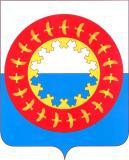 Российская ФедерацияАдминистрация муниципального района «Заполярный район» Ненецкого автономного округа»ПОСТАНОВЛЕНИЕПРОЕКТот __.__.____ № ___п              рп. ИскателейРуководствуясь ч. 4 ст. 14 Федерального закона от 06.10.2003                         № 131-ФЗ «Об общих принципах организации местного самоуправления                           в Российской Федерации», ст. 69.1 Федерального закона от 13.07.2015 № 218-ФЗ «О государственной регистрации недвижимости», Уставом муниципального образования «Муниципальный район «Заполярный район» Ненецкого автономного округа» Администрация муниципального района «Заполярный район» Ненецкого автономного округа» ПОСТАНОВЛЯЕТ:В отношении ранее учтенного земельного участка с кадастровым номером 83:00:030009:18, местоположение установлено относительно ориентира, расположенного за пределами участка, почтовый адрес ориентира: Ненецкий автономный округ, д. Тошвиска, в качестве его правообладателя, владеющего данным земельным участком на праве собственности, выявлен Бараков Петр Григорьевич, дата рождения: __.__.____, место рождения: __________________________________________________, паспорт гражданина Российской Федерации серии _____ №_______, выдан __________ ___________________________________________, СНИЛС ___________, зарегистрирован по месту жительства по адресу: ________________________________________________________.Право собственности Баракова Петра Григорьевича на указанный                    в пункте 1 настоящего постановления земельный участок подтверждается свидетельством на право собственности на землю, бессрочного (постоянного) пользования землей АР021-05-000256 от 18.01.1995, выданным Администрацией Великовисочного сельсовета (приложение № 1).Глава Администрации Заполярного района							    Н.Л. МихайловаО выявлении правообладателя ранее учтенного объекта недвижимости